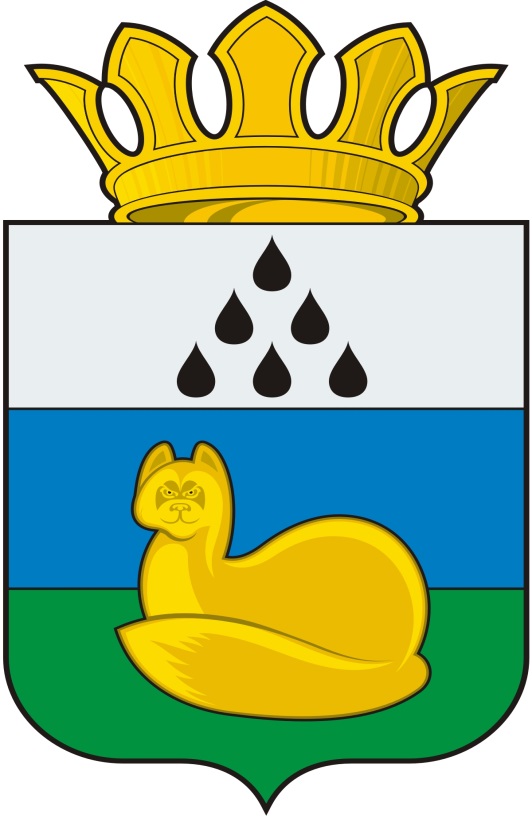 Администрация 
Уватского муниципального районаПостановление  2018 г. 	с. Уват	№ Об утверждении проекта планировки и проекта межевания территории объекта «Обустройство кустов скважин 106, 203, 204, 206. Демьянское нефтяное месторождение» В соответствии со статьей 45 Градостроительного кодекса Российской Федерации, Уставом Уватского муниципального района Тюменской области, постановлением главы Уватского муниципального района от 06.06.2016 № 102 «Об утверждении Положения о порядке подготовки документации по планировке территорий Уватского муниципального района и сельских поселений, разрабатываемой на основании решений органов местного самоуправления Уватского муниципального района», распоряжением администрации Уватского муниципального района от 21.06.2017 № 0723-р «О разработке проектов планировки и проектов межевания территории»:1. Утвердить проект планировки и проект межевания территории линейного объекта: «Обустройство кустов скважин 106, 203, 204, 206. Демьянское нефтяное месторождение».2. Управлению градостроительной деятельности и муниципального хозяйства администрации Уватского муниципального района в течение семи дней со дня принятия настоящего постановления:а) опубликовать настоящее постановление (без приложения) в газете «Уватские известия»;б) разместить настоящее постановление на сайте Уватского муниципального района в сети «Интернет».3. Сектору делопроизводства, документационного обеспечения и контроля  Аппарата Главы администрации Уватского муниципального района  приложение к настоящему постановлению обнародовать путем размещения на информационных стендах в местах, установленных администрацией Уватского муниципального района.4. Настоящее постановление вступает в силу со дня его опубликования.5. Контроль над исполнением настоящего постановления возложить на первого заместителя главы администрации Уватского муниципального района.Глава	С.Г. Путмин